EVALVACIJA IN ANALIZA DELA NA DOMU - 7. TEDEN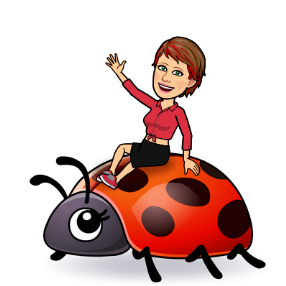 Tvoje opombe: _____________________________________________________________________________________________________________________________________________________________________________________________________________________________Ime in priimek:Ime in priimek:Ime in priimek:Ime in priimek:PREDMETSNOVOPRAVLJENO (obkljukaj)OPOMBE*(težko, lahko, zanimivo, enostavno, moram bolj utrditi,…)SLJZapis PRAZNIK DELASLJRazmišljanje o risankiSPOLilibi – prazniki domaMATGeometrijska telesa in liki,ugotavljanje predznanjaMATGeometrijska telesa in liki,razlaga snovi, delo v DZMATPreverim svoje znanjeGUMHuda mravljicaŠPOPles MravljiceŠPOTvoji trenutki 7. tedenPo želji.LUMZastavaLUMNageljPo želji.